Пояснительная записка.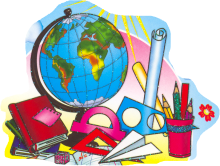 «Детство – важный периодчеловеческой жизни, не подготовка кбудущей жизни, а настоящая, яркая,самобытная, неповторимая жизнь; иот того, как прошло детство, кто вел ребенка за руку в детские годы,что вошло в его разум и сердце изокружающего мира, в решающейстепени зависит, каким человекомстанет сегодняшний малыш».В.А. СухомлинскийВоспитание - один из сложнейших социальных процессов. Его сложность в бесконечной многогранности, в постоянном взаимодействии управляемого и стихийного. В процессе своего становления как личности, ребёнок испытывает взаимодействия со стороны школы, семьи, сверстников, средств массовой информации.Современная теория считает, что воспитание состоит не в прямом воздействии, а в социальном взаимодействии педагога и воспитанника. Процесс реализуется через организацию деятельности детей, результат действий педагога выражается в качественных сдвигах в сознании и поведении школьника. По существу, воспитывать – это значит организовывать содержательную жизнь и развивающую деятельность детей совместно со взрослыми, где у тех и других будут свои роли, цели, взаимные отношения.В условиях сегодняшнего дня, поставленная цель и задачи воспитательного процесса в школе требует особого отношения к роли классного руководителя в воспитании.Классное руководство - профессиональная деятельность педагога, направленная на воспитание ребенка в классном коллективе, созданий условий для самореализации личности обучающихся, его успешной социализации в обществе. Однако следует заметить, что классному руководителю сейчас приходится нелегко. В сложный период масштабных политических и социально-экономических преобразований в Российском государстве и обществе нам крайне трудно вести целенаправленную и эффективную воспитательную работу с учащимися. В нашем учебном учреждении уже построена и успешно функционирует воспитательная система. Поэтому, построение воспитательной системы в классе является не только желанием классного руководителя, но и объективной необходимостью. Уже известно, что на определенном этапе становления общешкольной воспитательной системы темп системообразования существенно замедляется, если не уделяется достаточного внимания формированию классных коллективов, укреплению межгрупповых связей и отношений, взаимодействию и взаимообогащению общешкольного и классных сообществ детей и взрослых. Однако, в теории не существует понятия «воспитательная система класса». Класс принято рассматривать лишь как компонент (элемент) воспитательной системы школы. Вся деятельность по моделированию, построению и развитию воспитательной системы класса должна быть направлена на то, чтобы учащийся в течении многих лет мог развить личностные качества, соответствующие сформированным педагогом, учениками и родителями образу выпускника школы.Мне достался какой-то особенный  и  удивительный  класс. С первых дней  дети были очень шумные, но в то же время - тонкой души, отзывчивости, открытости ко всему доброму и красивому.Я задумалась, как сделать, чтобы пребывание детей в школе стало насыщенным, интересным, плодотворным? Какие формы использовать, чтобы заполнить свободные минутки и не дать ребенку возможность скучать. Нужно занять досуг мальчишек и девчонок не только  разными играми, конкурсами. Необходимо дать свободу действий ученику, для личностного творческого развития. А также предоставить возможность творить в полном смысле слова, так как именно это и может обеспечить полноценный процесс воспитания творческой личности в педагогическом процессе. Если дети будут вкладывать в подготовку мероприятий свой труд, фантазию, частицу своей души, то каждый день будет праздником.
Нужно создать особую форму общения, позволяющую каждому ребенку высказаться, раскрыть себя. А для себя,   как классного руководителя – особое искусство создавать теплую, задушевную атмосферу,    позволяющую вместе с детьми постигать все новые ценности культуры общения и формирования творческой личности.По сути дела, во внеклассной работе я продолжаю то, что обусловлено спецификой преподаваемого мною предмета.     Воспитательная программа является перспективной и рассчитана на 5 лет (5-9 классы).Цель: Воспитание и развитие свободной талантливой личности, обогащённой научными знаниями, готовой к сознательной трудовой деятельности и нравственно-эстетическому поведению. В достижении выдвинутой цели  я поставила следующие задачи:воспитывать систему  учебно-познавательных и социальных мотивов школьников как основы поведения человека;осознавать и усваивать визуальный мир избирательно и уметь адаптировать его на себя; воспитывать эстетическое восприятие детей;приобщать к миру искусства;развивать способности к освоению и преобразованию окружающего культурного пространства;развивать детское творчество в изобразительной, музыкальной и театрализованной деятельности.формировать яркие положительные эмоции у детей в процессе их творческого взаимодействия и художественно-деятельного общения со взрослыми.воспитывать у школьников такие ценные качества, как коллективизм, способность чувствовать и ценить красоту настоящей дружбы и товарищества, требовательность к себе и другим, стремление к творческой отдаче полученных знаний, общественную активность, любовь и уважение к русской культуре.Исходя из целей и задач, мною создан образ выпускника 9 класса: 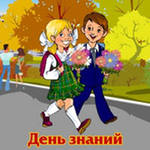 Выпускник  – гражданин России, которому свойственно чувство гордости за свою Родину. Это целеустремленный человек, для которого дороги понятия «Родина», «Культура», «Гуманность», «Любовь». Выпускник готов к профессиональному самоопределению, самоутверждению, он адекватно оценивает свои возможности.Он активен, обладает организаторскими  способностями.Он умеет самостоятельно работать с дополнительной литературой, стремиться продолжить свое образование или включиться в трудовую деятельность.Он коммуникабелен, владеет навыками культуры общения. Может корректировать свое поведение и чужую агрессию, психологически устойчив.Выпускник законопослушен, обладает основами правового образования.Он стремиться строить свою жизнь по законам гармонии и красоты, развивает свой творческий потенциал.Выпускник стремиться к физическому совершенству. Сторонник здорового образа жизни.Участники программы  - учащиеся;  - родители;  - классный  руководитель;  - руководители секций и кружков;  - работники культуры;  - заместители директора школы по ВР и УВР;  - школьный психолог;  - правоохранительные органы;  - органы здравоохранения.В настоящий момент актуальным, на мой взгляд, является разнообразное использование творческого  потенциала школьников. Введение внеурочной деятельности в общеобразовательную школу способно эффективно повлияет на воспитательно-образовательный процесс. Сплочение коллектива класса, расширение культурного диапазона учеников и учителей, повышение культуры поведения – все это, возможно, осуществлять через взаимодействие школы со структурами нашего посёлка. Взаимодействие с социумом:Структурная модель воспитательной системыГлавным системообразующим фактором служит коллективная деятельность, которая в большинстве случаев носит личностно-ориентированный и творческий характер. Основу этой деятельности составляет годовой круг традиционных дел:  День знаний,  осенний и весенний кросс, Новогодний праздник, праздник мам и бабушек, Масленица, встреча с участниками ВОВ, турслёт, День здоровья, участие в акциях, проектах и др.Реализация программы воспитания осуществляется одновременно по всем направлениям во всех возрастных группах с учетом их особенностей и оказывает воспитательное воздействие, как на весь коллектив учащихся, так и на отдельно взятую личность ребенка.Особую роль в реализации воспитательной системы играет самоуправление учащихся. Ученическое самоуправление – управление жизнедеятельностью школьного коллектива, осуществляемое учащимися, основанное на инициативе, самостоятельности, творчестве, совершенствовании собственной жизни, чувства ответственности, взаимопомощи и организаторских способностей школьников. Развитие навыков самоуправления осуществляется через систему постоянных поручений. Каждый ученик отвечает за работу одной из служб, координирует и направляет работу которых, совет класса. Практическая деятельность в составе одной из 8 служб способствует становлению самостоятельной и творческой личности.ОБЯЗАННОСТИ АКТИВА КЛАССАКомандир и заместитель классаСовместно с классным руководителем, активом класса  рассматривает и утверждает план работы  на четверть, год.Контролирует организацию работы всех секторов.Один раз в месяц отчитывается  в проделанной работе перед Школьным Парламентом.Учебный секторКонтролирует состояние учёбы в классе; Организуют и проводит интеллектуальные игры, конкурсы, вечера по учебным предметам.Оказывает помощь товарищам по классу  (консультации, выпуск листовок с различными рекомендациями)Спортивный секторОрганизует  и проводит спортивные и оздоровительные мероприятия, праздники, часы, пропагандирующие здоровый образ жизни.Выпускает листовки «За здоровый образ жизни» (Рассказ о спортсменах, о вреде курения, рекомендации …), «Итоги соревнований».Контролирует участие ребят класса в спортивных соревнованиях.Активно сотрудничают с объединением «Наркопост».Культурно массовый секторОрганизует и проводит коллективно-творческие дела в классе (чаепитие, праздники, конкурсы, вечера отдыха, выход в кинотеатр, музей)Организует номера для выступления на школьных мероприятиях.Проводит классные часы различной тематики.Трудовой секторОрганизует дежурство в классе и по школе (составление графика дежурства, контроль   выполнения дежурными своих обязанностей).Организует и проводит генеральные уборки, трудовые десанты праздники труда.Проводит совместно с другими классами рейды по санитарному состоянию кабинетов, школы.Краеведческий секторОрганизует работу класса по краеведению (сбор информации,  её обработка).Участие в работе школьного музея (проведение экскурсий, встреч). Пресс-центрОтражает всю важную информацию о жизни класса в классном уголке.Выпуск информационных листов, фотосъемка видеосъёмка проводимых мероприятий.
Активно сотрудничает со школьной газетой «Большая перемена», сайтом школы (доведение информации, отражающей жизнь школьного коллектива).РедколлегияОформляет классный уголок класса. Выпуск стенгазет к праздникам, школьным мероприятиям. Социальная службаПроводит различного рода рейды («Школьная форма», «Нет курению» и др.).Следит за порядком в классе. Воспитывать у школьников такие ценные качества, как коллективизм, способность чувствовать и ценить красоту настоящей дружбы и товарищества, требовательность к себе и другим, стремление к творческой отдаче полученных знаний, общественную активность, любовь и уважение к русской культуре.  Все это, возможно, осуществлять через преемственность с  работой всех школьных социальных служб. Уже в начале учебного года проводятся кастинги, где  выявляем таланты по номинациям. Чтобы достичь желаемых результатов в воспитании учеников.  Не следует забывать, что основной закон детского творчества заключается в том, что ценность его следует видеть не в результате, не в продукте творчества, а в самом процессе. Важно не то, что создадут дети, важно то, что они создают, творят, упражняются в творческом воображении и его воплощении. За основу тематического планирования я взяла базовые ценности в воспитании детей Иркутской области. Прописанных в Концепции воспитания детей Иркутской области, разработанной в соответствии с Конституцией Российской Федерации, Законом Российской Федерации «Об образовании». ЧЕЛОВЕК (патриотизм — любовь к России, к своему народу, к своей малой родине, служение Отечеству; социальная солидарность — свобода личная и национальная, доверие к людям, институтам государства и гражданского общества, справедливость, милосердие, честь, достоинство; семья — любовь и верность, здоровье, достаток, уважение к родителям, забота о старших и младших, забота о продолжении рода). ОТЕЧЕСТВО (гражданская идентичность - гражданская активность, позитивное отношение к принадлежности, знания о принадлежности к данной социальной общности; традиционные российские религии — представления о вере, духовности, религиозной жизни человека, ценности религиозного мировоззрения, толерантности, формируемые на основе межконфессионального диалога; гражданственность — служение Отечеству, правовое государство, гражданское общество, закон и правопорядок, поликультурный мир, свобода совести и вероисповедания).ЗНАНИЕ  (наука - ценность знания, стремление к истине, научная картина мира;  труд и творчество — уважение к труду, творчество и созидание, целеустремлённость и настойчивость; искусство и литература — красота, гармония, духовный мир человека, нравственный выбор, смысл жизни, эстетическое развитие, этическое развитие). ПРИРОДА — эволюция, родная земля, заповедная природа, планета Земля, экологическое сознание.ЧЕЛОВЕЧЕСТВО - мир во всём мире, многообразие культур и народов, прогресс человечества, международное сотрудничество. Тематическое планирование.Ожидаемые результаты:проявление самостоятельной творческой активности; совершенствование нравственных качеств личности, таких как: вежливость, чуткость, уважительное отношение друг к другу, проявлению сознательной дисциплины;умение абстрактно мыслить, совершенствовать стиль общения;воспитание художественно - эстетический вкуса, развитие самотворчества в коллективе.готовность развивать свои задатки и творческие способности в различных областях искусства;пробовать себя в музыке,  литературе в, сценическом и изобразительном искусстве;умение оформлять альбомы, выставки, стенды по итогам мероприятий и экскурсий;воспитание чувства гордости за свою страну;умение применять методы самовоспитания, самоконтроля; повышения интеллектуального уровня;формирование негативного отношения к вредным привычкам;повышение степени удовлетворения родителей результатами работы школы, классного руководителя;приобретение полезных социальных и практических умений;формирование мотивации к познавательной деятельности;увеличение знаний, умений и навыков по пропаганде здорового образа жизни.Результаты реализации Программы для всех её участников:Для обучающихся: Приобретение опыта самостоятельного выбора и принятия  ответственного решения, опыт общения, навыки толерантного человека, опыт в формировании стратегии собственного образования, профессионального самоопределения; Для родителей: Приобретение  опыта согласования позиций со своим ребенком и установления договорных отношений с ОУ, опыт разделения  ответственности за конечный результат обучения со школой;Для классного руководителя: Приобретение опыта использования технологии индивидуального рефлексивного воспитания, опыта проведения ситуационных  классных часов, опыта организации индивидуального сопровождения обучающегося  в продвижении по воспитательной  программе и отслеживания успешности ее освоения.Заключение.Данная образовательная программа предназначена для дальнейшего совершенствования и развития воспитательного процесса в условиях школы. Она является основой для деятельности администрации и педагогического коллектива школы. Список литературы:1.Концепция воспитания детей Иркутской области  2013 года.2.Интернет ресурсы.Работа каждой ступени строится по  направлениям:Работа каждой ступени строится по  направлениям:Работа каждой ступени строится по  направлениям:Работа каждой ступени строится по  направлениям:№НаправлениеЗадачи:методы1Спортивно-оздоровительное направлении.1) формировать у учащихся культуру сохранения и совершенствования собственного здоровья (выполнение режима дня, правильное питание, регулярные занятия спортом);2) воспитание уважения к людям, занимающимся спортом, стремящимся к здоровому образу жизни.тематические классные часы;участие в спортивных мероприятиях;экскурсионно-туристическая работа;пропаганда физической культуры.2Интеллектуально-познавательное направление1) определить круг реальных учебных возможностей ученика, егоближайшую зону развития;2) создать условия для продвижения учащихся в интеллектуальном развитии, формируя мотивацию учения;3) формировать культуру интеллектуального развития исовершенствования;4) воспитание уважительного отношения к одноклассникам, достигшим высоких учебных результатов собственным трудом.познавательные классные часы;экскурсии;участие в предметных неделях, олимпиадах, конкурсах.тестирование;анкетирование;3 Нравственное и эстетическое направление.1) формировать у учащихся нравственное отношение к окружающим людям;2)  формировать у учащихся осознание ценности человеческой жизни.классное самоуправление;анкетирование;тематические классные часы;изучение о правах ребёнка;посещение музеев, выставок, театров, библиотек;участие в социально значимых проектах и акциях.4Свободное общение1) 1) формировать у учащихся культуру общения в системе «учитель-ученик», «ученик-ученик», «взрослый-ребёнок»;2) способствовать формированию интересов учащихся, способности к саморазвитию и самовыражению;3) использование нестандартных творческих активных форм внеклассной деятельности с учётом возрастных особенностей учащихся;4) развитие способностей адекватно оценивать свои результаты и быть справедливым к чужим достижениям.дискотеки;вечера отдыха;игры;тестирование;анкетирование;микроисследования;педагогически направленное наблюдение.5Гражданин (правовое направление).1) формирование у учащихся правовой культуры;2)  осознание своих прав и прав других людей;3) обучение решению задач правового воспитания, созданных спроблемой морального саморазвития и самосовершенствования.классные часы;индивидуальная работа с учащимися;деловые игры;анкетирование.6Работа с семьёй1)организация и совместное проведение праздников, вечеров, конкурсов детей и родителей;2) организация родительских собраний, тематических и индивидуальных консультаций и бесед;3) создание условий для благоприятного взаимодействия всех участников учебно-воспитательного процесса – педагогов, детей и родителей.4)воспитание у детей гражданственности, уважение к правам и свободам человека, любви к Родине, природе, семье;изучение воспитательного потенциала семьи;психолого-педагогический всеобуч родителей;вовлечение родителей в учебно-воспитательный процесс;индивидуальная работа с родителями.7Трудовая деятельность.1) формировать у учащихся положительное отношение к трудовойдеятельности;2) создать условия для оказания шефской помощи больным, ветеранам, престарелым людям.трудовые десанты;классные часы;общественно полезный труд;волонтёрское движение;акции.8Профессиональная ориентация.1) информационная работа: ознакомление учащихся с профессиограммами (плакаты, буклеты, информационные справочники и т. п.); 
2) Пропаганда профессий, информация о потребности в кадра по которым ощущается дефицит в наибольшей степени.профессиональная диагностика (тестирование, анкетирование);профессиональное просвещение (беседы, встречи, экскурсии);профессиональное консультирование (работа с психологами, педагогами).9Дополнительное образование 1) расширение кругозора учащихся;2) развитие эстетического вкуса; 3) формирование общей культуры школьников; 4) просвещение и консультация учащихся в выборе кружков и секций.Вовлечение в факультативы, кружкиорганизация кружковтворческие отчёты5 класс5 классI.Спортивно – Оздоровительное направление. ЧЕЛОВЕКПосещение спортивных секций;Совместно с объединением «Олимп» принять участие в подготовке соревнования: «Папа, мама, я – спортивная семья».ОТЕЧЕСТВОИзготовление оформления для праздника, посвящённого Дню защитника Отечества. Принять участие в акции: «Здоровый образ жизни».ЗНАНИЕОрганизовать конкурс рисунков: «Здоровье нужно беречь»;Создать презентацию на классный час «Туберкулез – мифы и реальность».ПРИРОДАРазработать и провести эстафету: «Зимние забавы»; Принять участие в школьном Турслёте;Изготовить таблички с номерами для «Осеннего кросса». ЧЕЛОВЕЧЕСТВОВ течении учебного года проводить физкультурные минутки в классе; Организовать прогулку в зимний лес. Разработать и провести  игру для младших школьников: «Богатырские забавы».Принять участие в празднике «День здоровья»II.Интеллектуально-познавательное направление. ЧЕЛОВЕККонкурс презентаций «Моя семья». ОТЕЧЕСТВОПровести экскурсию для 1 классов в школьном краеведческом музее.ЗНАНИЕПринять участие в предметных всероссийских конкурсах: «Кенгуру», «Русский Медвежонок», «КИТ», «Родное слово», «Бульдог», «Эрудиты планеты, всероссийских молодежных чемпионатах и др; Принять участие в школьных и районных олимпиадах; ПРИРОДАСовместно с объединением «Уникум» разработать и провести интеллектуальную игру: «Знаешь ли ты свой край».ЧЕЛОВЕЧЕСТВОПодготовить презентацию к уроку изобразительного искусства в 3 классе: «Памятники архитектуры – наследие веков». III.Свободное общение. ЧЕЛОВЕКПодготовить строевую песню к Смотру Строя и песни;Оказать помощь ветеранам Великой Отечественной войны. ОТЕЧЕСТВОСделать чучело для праздника Масленица;Организовать и провести пасхальные игры на переменах с младшими школьниками;ЗНАНИЕОрганизовать и провести в классе праздник «Мамам посвящается».Составить визитную карточку в виде видеоролика, подготовить реквизиты для участника в конкурсе «Ученик года»;Подготовить музыкальный номер на концерт:  «Учителю посвящается».Выступить в качестве ведущих на празднике: «Прощание с букварём»Оказать помощь в проведении праздника «Посвящение в первоклассники» - сыграть роли сказочных персонажей. ПРИРОДАПриготовить оформление в актовый зал (кленовые листья) для проведения Осенней  дискотеки.ЧЕЛОВЕЧЕСТВОСоставить сценарий и провести игру для 1 классов "Давайте знакомиться".IV.Нравственное и эстетическое направление.ЧЕЛОВЕКПодготовить поздравительные открытки ветеранам Великой Отечественной войны; Написать статью и опубликовать на школьном сайте: «Дети войны нашего посёлка»;Написать транспарант для парада на День Победы».ОТЕЧЕСТВОПровести рейды в классе: «Школьная форма», «Сменная обувь»;Оформить стенды классного уголка. ЗНАНИЕОформить поздравительную открытку "Любимой мамочке".Нарисовать и пригласительные открытки для гостей на праздник: День знаний «Здравствуй, школа!»;Сделать новогодние игрушки для оформления елки для Новогоднего карнавала;Написать работу и принять участие в Научно - практической конференции. ПРИРОДАПринять участие во всероссийской  экологической акции;Сделать поделки на конкурс: «Осенние фантазии».ЧЕЛОВЕЧЕСТВОИзготовление сувениров ко Дню именинников. Разработать и провести познавательные перемены младшим школьникам «Спасатель – это герой»;Принять активное участие во Всероссийской акции «Помоги ребенку, и ты спасешь мир!». V.Гражданин (правовое направление).ЧЕЛОВЕКПринять участие во Всероссийской акции «Мы граждане России». ОТЕЧЕСТВОПринять участие в выборах президента школы;Составить и провести анкету на тему: «Актив класса»;Еженедельно посещать заседание школьного парламента.ЗНАНИЕСделать презентацию на классный час «Вам, победители посвящается».ПРИРОДАПровести рейд в классе: «Спички детям не игрушка».ЧЕЛОВЕЧЕСТВОПодготовить видеоролик на «Урок мира», для 1 классов.VI.Работа с семьёй. ЧЕЛОВЕКСовместно с родителями принять участие в параде на «День победы». ОТЕЧЕСТВОСоставит и провести анкету: «Мы пятиклассники», представить результаты на родительском собрании:  «Комфортность детей в среднем звене». ЗНАНИЕПодготовить музыкальный номер на фестиваль «Мама–главное слово»Провести родительское собрание: « Успеваемость ребёнка, залог его знаний».ПРИРОДАПринять участие в конкурсе изготовление кормушек. «Покормите птиц зимой».ЧЕЛОВЕЧЕСТВОСовместно с психологом провести беседу «Найди себе друга». VII.Трудовая деятельность.ЧЕЛОВЕКСовместно с родителями принять участие во Всероссийском субботнике. По итогам субботника выпустить молнию.ОТЕЧЕСТВООрганизовать дежурство по школе. ЗНАНИЕПринять участие в празднике труда.ПРИРОДАПосеять и вырастить рассаду для школьной клумбы.ЧЕЛОВЕЧЕСТВООрганизовать и проводить раз в неделю рейды в классе «Чистые парты».VIII.Профессиональная ориентация.ЧЕЛОВЕКВыезд с классом в краеведческий музей г. Усть-Илимск. ОТЕЧЕСТВОПодготовить стихи на библиотечный урок: «Все работы хороши!» ЗНАНИЕСделать презентацию: «Профессии моих родителей»ПРИРОДАПодготовить вопросы для профориентационной беседы с психологом. ЧЕЛОВЕЧЕСТВО Выезд с классом на экскурсию на Усть-Илимскую ГЭС.IX.Дополнительное образование. ЧЕЛОВЕКПознакомиться с работой объединения «Исток» работающего на базе школьного музея.ОТЕЧЕСТВОЗаписаться и посещать школьные факультативы по предметам. ЗНАНИЕСоставить и провести анкету: «Занятость учеников во внеурочное время».ПРИРОДАЭкскурсия с классом в Районный Центр дополнительного образования.ЧЕЛОВЕЧЕСТВОПознакомиться с расписанием кружков, секций, музыкальной школы, школы искусств на базе школы, посёлка, района и города.  6 класс6 классI.Спортивно – Оздоровительное направление. ЧЕЛОВЕКПосещение спортивных секций;Совместно с объединением «Олимп» принять участие в подготовке соревнования: «Богатырская наша сила» ОТЕЧЕСТВОСоставить сценарий для праздника, посвящённого Дню защитника Отечества. Принять участие в акции: «Быть здоровым хорошо».ЗНАНИЕОрганизовать конкурс рисунков: «Здоровье нужно беречь»;Создать презентацию на классный час «Нет -  наркотикам».ПРИРОДАПодготовить реквизит: «Зимние забавы»; Принять участие в школьном Турслёте;Сделать разметку на стадионе к осеннему кроссу. ЧЕЛОВЕЧЕСТВОВ течении учебного года проводить физкультурные минутки в классе; Организовать прогулку в осенний лес. Подготовить музыкальное сопровождение для проведения дня здоровья.II.Интеллектуально-познавательное направление. ЧЕЛОВЕКРазработать классный час для учеников 3 класса «Мы граждане России.» ОТЕЧЕСТВОПодобрать произведения для литературной гостиной «Нравиться нам выступать и для всех стихи читать…»ЗНАНИЕПринять участие в предметных всероссийских конкурсах: «Кенгуру», «Русский Медвежонок», «КИТ», «Родное слово», «Бульдог», «Эрудиты планеты, всероссийских молодежных чемпионатах и др; Принять участие в школьных и районных олимпиадах; ПРИРОДАСоставить сценарий на конкурс: «Животные Усть-Илимска», провести игру совместно с объединением «Уникум». ЧЕЛОВЕЧЕСТВОПровести экскурсию для 2 классов на базе школьного музея , совместно с объединением «Исток» - Этнография Усть-Илимского района».III.Свободное общение. ЧЕЛОВЕКПодготовить строевую песню к Смотру Строя и песни;Оказать помощь ветеранам Великой Отечественной войны. Парад 9 мая Подготовить музыкальный номер для школьного фестиваля песен: «Песни военных лет». ОТЕЧЕСТВОПриготовить и провести игры на общешкольном празднике Масленица;Написать заметку «Весёлая пасха в школе», разместить на школьном сайте.ЗНАНИЕПриготовить конкурсные задания и провести  праздник «А ну ка, девочки».Подготовить участника с класса на конкурс «Ученик года»;Выступить в качестве ведущих на концерте  «Учителю посвящается».ПРИРОДАСделать костюмы из подручного материала на Осенний бал.ЧЕЛОВЕЧЕСТВОВыезд с классом в развлекательный центр «Апельсин», на новогоднюю вечеринку. IV.Нравственное и эстетическое направление.ЧЕЛОВЕКПринять участие в мероприятии «Воины четырёх поколений» на базе клуба»Ветеранов»Сделать подарки ветеранам Великой Отечественной войны. ОТЕЧЕСТВООформить школьный стенд «Наша гордость» совместно с объединением «Школа мастерская человечности».ЗНАНИЕНарисовать оформление для Новогоднего праздника.Организовать и провести конкурс рисунков «Святая пасха».Написать работу и принять участие в Научно - практической конференции. ПРИРОДАСделать и представить свои работы на конкурсе "Умелые руки".Принять участие во всероссийской  экологической акции;Сделать поделки на конкурс: «Осенние мелодии».ЧЕЛОВЕЧЕСТВОПринять активное участие во Всероссийской акции «Помоги ребенку, и ты спасешь мир!». Изготовить сувениры для классного праздника «День именинника». V.Гражданин (правовое направление).ЧЕЛОВЕКПринять участие в мероприятии «День гражданской обороны».ОТЕЧЕСТВОПринять участие в выборах президента школы;Составить и провести анкету на тему: «Я - Гражданин России»;Еженедельно посещать заседание школьного парламента.ЗНАНИЕСнять видеоролик: «Один день из жизни учеников» отразить в фильме день самоуправления.Принять участие в акции «Неделя пятерок». ПРИРОДАПриготовить сообщение на биологический школьный чемпионат «Исчезающие растения».ЧЕЛОВЕЧЕСТВОПринять участие в беседе с психологом  «Переходный возраст».VI.Работа с семьёй. ЧЕЛОВЕКСовместно с родителями подобрать иллюстрации к классному часу  «Доброта спасёт мир», нарисовать рисунки, организовать выставку в классе.ОТЕЧЕСТВОНаписать сочинение «Идеальные родители – глазами детей», представить лучшие на родительском собрании. ЗНАНИЕПодготовить концертный номер на фестиваль песни « Я женщине слагаю песнь свою». ПРИРОДАВыход в поход совместно с родителями.ЧЕЛОВЕЧЕСТВОВыезд с классом совместно с родителями на городской каток.VII.Трудовая деятельность.ЧЕЛОВЕКСшить отличительные знаки (галстуки) для дежурства по школе. Совместно с родителями принять участие во Всероссийском субботнике. ОТЕЧЕСТВОПринять участие в экологическом десанте «Чистая школа».ЗНАНИЕПодготовить классный час: «Не место красит человека, а человек место»ПРИРОДАПосеять и вырастить рассаду для школьной клумбы.Ежедневно ухаживать за цветами в классе.ЧЕЛОВЕЧЕСТВООказать помощь младшим школьникам в акции «Чистые парты».VIII.Профессиональная ориентация.ЧЕЛОВЕКВзять интервью «Есть такая профессия – Родину защищать» у воинов Чечни, материал опубликовать в школьной газете «Большая перемена». ОТЕЧЕСТВОПрофориентационный классный час «Профессия медицинский работник», совместно с работниками здравоохранения.ЗНАНИЕСоздать буклет «Моя будущая профессия».ПРИРОДАВыезд с классом на экскурсию Усть-Илимский Хлебный завод. ЧЕЛОВЕЧЕСТВО -Подготовить вопросы для профориентационной беседы с психологом.IX.Дополнительное образование. ЧЕЛОВЕКВзять интервью у первопроходцев посёлка для создания архива  на базе школьного музея «Исток».ОТЕЧЕСТВОЗаписаться и посещать школьные факультативы по предметам. ЗНАНИЕСовместно с театральной студией нарисовать оформление к спектаклю.ПРИРОДАЭкскурсия с классом в молодёжный центр «Мечта».ЧЕЛОВЕЧЕСТВОПознакомиться с расписанием кружков, секций, музыкальной школы, школы искусств на базе школы, посёлка, района и города.  7 класс7 классI.Спортивно – Оздоровительное направление. ЧЕЛОВЕКПосещение спортивных секций;Совместно с объединением «Олимп» подготовить соревнование: «Весёлые старты»;Провести зарядку на День здоровья у младших школьников. ОТЕЧЕСТВООрганизовать и оформить выставку плакатов «Здоровое питание»;Принять участие во всероссийском соревновании «Лыжня России».ЗНАНИЕОрганизовать конкурс рисунков: « О спорт, ты жизнь!»Составить и провести анкетирование совместно с объединением «Олимп» – Спорт глазами детей, Принять участие в беседе с работниками здравоохранительных органов «Профилактика ОРВи».ПРИРОДАНарисовать эмблемы для школьной зарнице. ЧЕЛОВЕЧЕСТВООказать помощь в организации спортивных соревнований для будущих первоклассников, совместно с объединением «Школа деда буквоеда».Оформить газету для конкурса на районную зарницу.II.Интеллектуально-познавательное направление. ЧЕЛОВЕКПровести мероприятие на базе школьного музея совместно с объединением «Исток» и клубом ветеранов о Сталинградской битве, о историко-мемориальном комплексе «Мамаев курган».ОТЕЧЕСТВОВыступление на мероприятии «Агитбригады «Мы помним вас!» посвященное Дню Победы".ЗНАНИЕПринять участие в предметных всероссийских конкурсах: «Кенгуру», «Русский Медвежонок», «КИТ», «Родное слово», «Бульдог», «Эрудиты планеты, всероссийских молодежных чемпионатах и др; Принять участие в школьных и районных олимпиадах; ПРИРОДАСоставить презентацию  «Авария века» - Чернобыль, провести классные часы в пятых классах.ЧЕЛОВЕЧЕСТВОПровести экскурсию для младших классов  на базе школьного музея , совместно с объединением «Исток» - История нашей школы.III.Свободное общение. ЧЕЛОВЕКПодготовить строевую песню к Смотру Строя и песни;Оказать помощь ветеранам Великой Отечественной войны, помощь по хозяйству совместно с объединением «Молодая гвардия».ОТЕЧЕСТВООказать помощь парламенту в оформлении стенда Символика России.ЗНАНИЕПодготовить участника с класса на конкурс «Ученик года»;Подготовить музыкальный номер на праздник День знаний «Здравствуй, школа!»Выступить в качестве Сказочных персонажей на новогоднем празднике у младших школьников. Разработать и провести новогоднее путешествие «Как в других странах справляют новый год», сшить костюмы для представления.ПРИРОДАСоставить и провести конкурсы на осенней дискотеке.Принять участие в познавательной викторине "Как называется?" ЧЕЛОВЕЧЕСТВОВыезд с классом в дом культуры «Дружба» на новогоднее представление. IV.Нравственное и эстетическое направление.ЧЕЛОВЕКОрганизовать и провести конкурс на лучший школьный герб.ОТЕЧЕСТВОВ летнее время принять участие в художественном оформлении школы совместно с объединением «Школа мастерская человечности».ЗНАНИЕНаписать работу и принять участие в Научно - практической конференции.Принять участие в библиотечном уроке путешествие «Удивительные книжные тайны».ПРИРОДАПринять участие в конкурсе рисунков «Сохрани природу и ты спасёшь мир».ЧЕЛОВЕЧЕСТВОПринять активное участие во Всероссийской акции «Помоги ребенку, и ты спасешь мир!». Принять участие в диспуте: «А где хранят вселенную» V.Гражданин (правовое направление).ЧЕЛОВЕКПринять участие в мероприятии «День гражданской обороны».Принять участие в лектории «Ты сам отвечаешь за всё» с школьным психологом.ОТЕЧЕСТВОПринять участие в выборах президента школы;Еженедельно посещать заседание школьного парламента.Формирование органов самоуправления в классахСоставить листы учёта для школьного рейда «Пропускам уроков – нет!», по итогам рейда выпустить молнию.Заседание школьного парламентаЗНАНИЕСоставить и провести в классе классный час: Классный час, посвящённый дню солидарности в борьбе с терроризмом;Подготовить музыкальный номер на «Фестиваль Афганской песни». ПРИРОДАПринять участие в конкурсе стихов о природе.ЧЕЛОВЕЧЕСТВОСоставить конспект и презентацию внеклассного мероприятия к 20-летию Конституции РФ.VI.Работа с семьёй. ЧЕЛОВЕКОрганизовать конкурс в классе «Герб моей семьи» в компьютерном варианте.ОТЕЧЕСТВОПодготовить родительское собрание «Семья- Любовь- Отечество. ЗНАНИЕКо дню семьи сделать подарки родителям. ПРИРОДАВыход в поход совместно с родителями.ЧЕЛОВЕЧЕСТВОНаписать сочинение рассуждение «Ключи к семейному счастью», лучшие опубликовать на страницах школьной газеты «Большая перемена».VII.Трудовая деятельность.ЧЕЛОВЕКОказать помощь пожилым людям(волонтёрское движение). Совместно с родителями принять участие во Всероссийском субботнике. ОТЕЧЕСТВОПринять участие в экологическом десанте «Чистая школа».ЗНАНИЕНарисовать плакат, украсить фойе школы к 1 мая «Мир, труд, май»ПРИРОДАПосеять и вырастить рассаду для школьной клумбы.Ежедневно ухаживать за цветами в классе.ЧЕЛОВЕЧЕСТВООказать помощь младшим школьникам в акции «Чистые парты».VIII.Профессиональная ориентация.ЧЕЛОВЕКПринять участие в диспуте. Профессия и патриот! ОТЕЧЕСТВОПодготовить вопросы для профориентационной беседе с работниками правоохранительных органов.ЗНАНИЕПодготовиться к интеллектуально-познавательной игр"Кем хотите стать вы, дети?" ПРИРОДАВыезд с классом на экскурсию Усть-Илимский комплекс «Ангара». ЧЕЛОВЕЧЕСТВО -Беседа с психологом «Психология и профессия»IX.Дополнительное образование. ЧЕЛОВЕКВзять интервью у старейших жителей  посёлка для создания архива  на базе школьного музея «Исток».ОТЕЧЕСТВОЗаписаться и посещать школьные факультативы по предметам. ЗНАНИЕСовместно с кружком «Мир глазами художника» подготовить оформление и оформить актовый зал к Последнему звонку..ПРИРОДАПосетить районную библиотеку, познакомиться с современной литературой.ЧЕЛОВЕЧЕСТВОПознакомиться с расписанием кружков, секций, музыкальной школы, школы искусств на базе школы, посёлка, района и города.  8 класс8 классI.Спортивно – Оздоровительное направление. ЧЕЛОВЕКПосещение спортивных секций;Принять участие на Дне здоровья;Составить таблицу рекордов по итогам дня здоровья. ОТЕЧЕСТВОСоставить сценарий , выступить в роли ведущих  на спортивном празднике для малышей «День олимпионика».ЗНАНИЕПринять участие в турнире по шашкам.Принять участие в районном турнире «Лыжня России»ПРИРОДАПодготовить трассу для игры Зарница. Принять участие в качестве командиров батальонов у младших школьников. ЧЕЛОВЕЧЕСТВООформить газету для конкурса на районную зарницу.II.Интеллектуально-познавательное направление. ЧЕЛОВЕК Провести интеллектуальную игру "Советская космонавтика" совместно с объединением «Уникум». ОТЕЧЕСТВОПодготовить оформление для колонны на парад  посвященный  Дню Победы".ЗНАНИЕПринять участие в предметных всероссийских конкурсах: «Кенгуру», «Русский Медвежонок», «КИТ», «Родное слово», «Бульдог», «Эрудиты планеты, всероссийских молодежных чемпионатах и др; Принять участие в школьных и районных олимпиадах; ПРИРОДАСоставить презентацию  с использованием триггеров  на игру конкурс «Зимняя викторина».ЧЕЛОВЕЧЕСТВОПровести экскурсию для младших классов  на базе школьного музея , совместно с объединением «Исток» - в зал боевой славы.III.Свободное общение. ЧЕЛОВЕКПодготовить номер художественной самодеятельности на фестиваль «Афганской песни».ОТЕЧЕСТВОПринять участие в беседе с представителем военкомата.ЗНАНИЕОформить сцену для новогоднего представления.Принять участие в новогоднем представление для 5-6 классов, приготовить конкурсы и провести.Провести праздник  в роли сказочных персонажей. «Мы теперь не просто дети, мы теперь ученики». ПРИРОДАПринять участие со своими домашними животными в конкурсе «Ах, эти кошечки». ЧЕЛОВЕЧЕСТВОВыезд с классом в развлекательный центр «Яросама»  на новогоднюю дискотеку.Организовать дискотеку посвящённую ко дню Святого Валентина. IV.Нравственное и эстетическое направление.ЧЕЛОВЕКПосетить картинную галерею в городе.  Принять участие в тематической встрече с тружениками тыла, воинами запаса. ОТЕЧЕСТВООрганизовать фото выставку: «Мой любимый город».ЗНАНИЕНаписать работу и принять участие в Научно - практической конференции.Пригласить для беседы воинов Чеченцев рассказать: «О чём рассказывают награды»?ПРИРОДАПринять участие в конкурсе рисунков на асфальте: «Пусть всегда будет солнце».ЧЕЛОВЕЧЕСТВОПринять активное участие во Всероссийской акции «Помоги ребенку, и ты спасешь мир!». Провести Рыцарский турнир вежливости между восьмыми классами. Приготовить конкурсы, задания для участников. V.Гражданин (правовое направление).ЧЕЛОВЕКПринять участие в мероприятии «День гражданской обороны».Создать презентацию на школьный конкурс «Моя родословная»ОТЕЧЕСТВОПринять участие в выборах президента школы;Еженедельно посещать заседание школьного парламента.Формирование органов самоуправления в классахСобрать материал и записать воспоминание родственников о Великой отечественной войне, для архива в школьном музее.ЗНАНИЕПриготовить работу на конференцию «Слава защитникам Отечества», посвященную Дню защитников Отечества; Подготовить музыкальный номер на «Фестиваль Афганской песни». ПРИРОДАПровести в начальных классах конкурс чтецов «Дорогой подвига».ЧЕЛОВЕЧЕСТВОПодготовить презентацию на открытый урок, посвящённый 80-летию со дня образования гражданской обороны.VI.Работа с семьёй. ЧЕЛОВЕКПровести заседание семейного клуба совместно с детьми на тему «Я патриот своей малой Родины».ОТЕЧЕСТВОПровести игру совместно с родителями «Я и мои права». ЗНАНИЕСделать на компьютере приглашение для родителей на день открытых дверей;Подготовить музыкальный номер на день открытых дверей.ПРИРОДАПригласить родителей на школьные мероприятия Турслёт, Зарница.ЧЕЛОВЕЧЕСТВОПодготовить и провести совместно с родителями день именинника.Сделать подарки.VII.Трудовая деятельность.ЧЕЛОВЕКОказать помощь пожилым людям(волонтёрское движение). Совместно с родителями принять участие во Всероссийском субботнике. ОТЕЧЕСТВОПринять участие в экологическом десанте «Чистая школа».ЗНАНИЕПринять участие в художественном оформление школьных рекреации.Обрезать акации. ПРИРОДАПосеять и вырастить рассаду для школьной клумбы.Ежедневно ухаживать за цветами в классе.ЧЕЛОВЕЧЕСТВООказать помощь младшим школьникам в акции «Чистые парты».VIII.Профессиональная ориентация.ЧЕЛОВЕКСоздание видеоролика «Ярмарка профессий» ОТЕЧЕСТВОАктиву класса подготовить внеклассное мероприятие «В мире профессий».ЗНАНИЕПодготовить информацию о профессии для  участия в конференции «Парад профессиональных предпочтений». ПРИРОДАВыезд с классом на экскурсию «Усть-Илиский ЛПК» ЧЕЛОВЕЧЕСТВО  Подготовить вопросы для профориентационной беседе «Своей профессией горжусь», пригласить для беседы банковских работников.IX.Дополнительное образование. ЧЕЛОВЕКПосетить концерт в музыкальной школе.ОТЕЧЕСТВОЗаписаться и посещать школьные факультативы по предметам. ЗНАНИЕПринять участие в постановке спектакля совместно с театральной студией.ПРИРОДАОрганизовать и провести конкурс поделок из природного материала.ЧЕЛОВЕЧЕСТВОПознакомиться с расписанием кружков, секций, музыкальной школы, школы искусств на базе школы, посёлка, района и города.  9 класс9 классI.Спортивно – Оздоровительное направление. ЧЕЛОВЕКПосещение спортивных секций;Принять участие на Дне здоровья;Подготовить таблички-указатели этапов. ОТЕЧЕСТВОСоставить презентацию на тему «Чемпионы – земляки»ЗНАНИЕПодготовить внеклассное мероприятие «Поле Чудес 2014».Принять участие в интеллектуально-познавательной игре «Спортивный калейдоскоп».ПРИРОДАПринять участие в качестве командиров батальонов у младших школьников. Подготовить этапы для зарницы.ЧЕЛОВЕЧЕСТВООформить газету для конкурса на районную зарницу.II.Интеллектуально-познавательное направление. ЧЕЛОВЕКСовместно с объединением «Уникум» составить и провести интеллектуальную игру по праву. ОТЕЧЕСТВОПодготовить оформление для колонны на парад  посвященный  Дню Победы".ЗНАНИЕПринять участие в предметных всероссийских конкурсах: «Кенгуру», «Русский Медвежонок», «КИТ», «Родное слово», «Бульдог», «Эрудиты планеты, всероссийских молодежных чемпионатах и др; Принять участие в школьных и районных олимпиадах; ПРИРОДАПровести для малышей игру-путешествие «Зелёный хоровод».ЧЕЛОВЕЧЕСТВОПровести диспут между старшими классами на тему «Ох, уж эти сети».III.Свободное общение. ЧЕЛОВЕКПодготовить номер художественной самодеятельности на фестиваль «Афганской песни».ОТЕЧЕСТВОПринять участие в беседе с представителем правоохранительных органов.ЗНАНИЕПодготовить тематическую дискотеку для старших классов.Принять активное участие в подготовке последнего звонка для 9 классов. Принять участие в роли Новогодних персонажей на новогодней дискотеке.Подготовить танцевальные номера для младших школьников на новогодний праздник.Провести праздник «Вечер встречи выпускников».ПРИРОДАОрганизовать и сходить в лес поход, катание на санках. ЧЕЛОВЕЧЕСТВОВыезд с классом на Курорта Русь для проведения досуга. IV.Нравственное и эстетическое направление.ЧЕЛОВЕКПосетить выставку Усть-Илимских художников.Организовать виртуальную экскурсию по Третьяковской галереи.ОТЕЧЕСТВОПровести в классе конкурс презентаций «Семь чудес света». ЗНАНИЕНаписать работу и принять участие в Научно - практической конференции.Разработать совместно с детьми и провести классный час-диспут: «Вечные ценности» (долг и совесть), пригласить 10 классы. ПРИРОДАОрганизовать выставку фотографий «Красота спасёт мир».ЧЕЛОВЕЧЕСТВОПринять активное участие во Всероссийской акции «Помоги ребенку, и ты спасешь мир!». Организовать с детьми сюжетно-ролевую игру: «Суд над наркотиком». V.Гражданин (правовое направление).ЧЕЛОВЕКПринять участие в мероприятии «День гражданской обороны».Выпустить газету к 9 мая «Вахта памяти».ОТЕЧЕСТВОПринять участие в выборах президента школы;Еженедельно посещать заседание школьного парламента. Организовать конкурс рисунков посвящённых битве за Москву.Формирование органов самоуправления в классахЗНАНИЕОрганизовать и выступить в роли ведущих концерт «Тот цветущий и поющий май». Подготовить музыкальный номер на «Фестиваль Афганской песни». ПРИРОДАОрганизовать конкурс творческих работ «Непобедимая и легендарная».ЧЕЛОВЕЧЕСТВОПровести диспут»Школ наш дом» 9-11 классы.VI.Работа с семьёй. ЧЕЛОВЕКПодготовить и провести совместно с родителями конкурс «А ну-ка парни!»Сделать медали победителям.ОТЕЧЕСТВОПринять участие в беседе с психологом «Всегда ли человек находится в гармонии с миром».ЗНАНИЕПодготовить сценарий на день открытых дверей.Оформить зал к праздничному концерту для родителей.ПРИРОДАПригласить родителей на школьные мероприятия Турслёт, Зарница.ЧЕЛОВЕЧЕСТВОПровести совместно с учениками родительское собрание: «Готовимся к экзаменам».VII.Трудовая деятельность.ЧЕЛОВЕКОказать помощь пожилым людям(волонтёрское движение). Совместно с родителями принять участие во Всероссийском субботнике. ОТЕЧЕСТВОПринять участие в коллективно полезном деле: «Школа наш дом».ЗНАНИЕПринять участие в художественном оформление школьных рекреации.Благоустройство территории школы, собрать осеннюю листву по итогам субботника написать статью в школьную газету «Большая перемена».ПРИРОДАПосеять и вырастить рассаду для школьной клумбы.Ежедневно ухаживать за цветами в классе.ЧЕЛОВЕЧЕСТВООказать помощь младшим школьникам в акции «Чистые парты».VIII.Профессиональная ориентация.ЧЕЛОВЕКПодготовить вопросы для профориентационной беседе с налоговым инспектором.ОТЕЧЕСТВОПринять участие в беседе с работниками военкомата.ЗНАНИЕПодготовить и провести экономическую игру для старшеклассников. ПРИРОДАПознакомиться с профессиями лесной промышленности в Байкальском университете. ЧЕЛОВЕЧЕСТВО  Организовать экскурсии в учебные заведения Усть-Илимска.IX.Дополнительное образование. ЧЕЛОВЕКПосетить выставку рисунков в Художественной школе.ОТЕЧЕСТВОЗаписаться и посещать школьные факультативы по предметам.Посещать консультации по предметам. ЗНАНИЕСобрать информацию для школьного музея про юбилейных выпускников школы.ПРИРОДАСовместно с библиотекой провести игру Поле чудес во 2 классах «Удивительные птицы»ЧЕЛОВЕЧЕСТВОПознакомиться с расписанием кружков, секций, музыкальной школы, школы искусств на базе школы, посёлка, района и города.  